АДМИНИСТРАЦИЯ ВОРОБЬЕВСКОГО 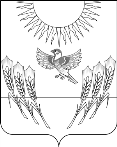 МУНИЦИПАЛЬНОГО РАЙОНА ВОРОНЕЖСКОЙ ОБЛАСТИП О С Т А Н О В Л Е Н И Еот  08 ноября 2019 г.    №   654       	   	            с. ВоробьевкаВ соответствии с постановлением правительства Воронежской области от 18.12.2013 № 1119 «Об утверждении государственной программы Воронежской области «Развитие культуры и туризма», соглашением от 23.04.2019 года № 15 между администрацией Воробьёвского муниципального района Воронежской области и департаментом культуры Воронежской области о предоставлении субсидий из областного бюджета бюджету муниципального образования Воронежской области на реализацию мероприятий областной адресной программы капитального ремонта в рамках государственной программы Воронежской области «Развитие культуры и туризма» на 2019 год (далее - Соглашение), администрация Воробьевского муниципального района п о с т а н о в л я е т:1. Утвердить прилагаемый Порядок расходования средств субсидии поступившей в районный бюджет из областного бюджета в рамках реализации государственной программы Воронежской области «Развитие сельского хозяйства, производства пищевых продуктов и инфраструктуры агропродовольственного рынка» на 2019 год.2. Определить уполномоченным органом по расходованию средств субсидии финансовый отдел администрации Воробьевского муниципального района.3. Контроль за исполнением настоящего постановления возложить на руководителя отдела по культуре и туризму администрации Воробьевского муниципального района  Чернышева И.П.Глава администрации муниципального  района 					М.П. ГордиенкоНачальник юридического отдела 						В.Г.КамышановУтвержденпостановлением администрации Воробьевского муниципального районаот     .11.2019 г.   № _______ПОРЯДОКрасходования средств субсидии поступившей в районный бюджет из областного бюджета на реализацию мероприятий областной адресной программы капитального ремонта в рамках государственной программы Воронежской области «Развитие культуры и туризма» на 2019 годНастоящий  Порядок определяет механизм расходования средств субсидии поступившей в районный бюджет из областного бюджета на реализацию мероприятий областной адресной программы капитального ремонта в рамках государственной программы Воронежской области «Развитие культуры и туризма» на 2019 год (далее - Субсидия)1. Средства Субсидии поступают в районный бюджет на лицевой счет  04313001570 финансового отдела администрации Воробьевского муниципального района (далее — Финансовый отдел) открытый в УФК по Воронежской области.2. Средства Субсидии отражаются в доходах районного бюджета по кодам классификации доходов бюджетов Российской Федерации «927 20229999050000150» код цели: «ц217».3. Финансовый отдел с лицевого счета 02313001570, открытого в УФК по Воронежской области перечисляет средства Субсидии в форме иных межбюджетных трансфертов в бюджет Березовского и Воробьевского сельских поселений, на территории которых реализуются мероприятия. 4. Финансирование мероприятий областной адресной программы капитального ремонта в рамках государственной программы Воронежской области «Развитие культуры и туризма»  в 2019 году осуществляется в следующих объемах:4.      Расходование      средств    Субсидии   осуществляется по коду «927080110202S87540» код цели: «ц217».О Порядке расходования средств субсидии поступившей в районный бюджет из областного бюджета на реализацию мероприятий областной адресной программы капитального ремонта в рамках государственной программы Воронежской области «Развитие культуры и туризма» на 2019 годНаименование сельского поселенияНаименование мероприятияОбъем Субсидии,рублейБерезовскоекапитальный ремонт зданий МКУК «Березовский центр культуры»  Воробьевского муниципального района Воронежской области20 824 900, 00Воробьевскоекапитальный ремонт зданий МКУК «Воробьевский центр культуры» Воробьевского муниципального района Воронежской области4 321 100, 00